                    FICHE D’INSCRIPTION COURS COLLECTIFS  2016-2017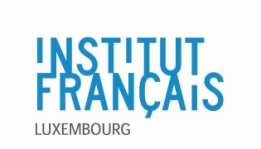 NOM ……………………………… PRENOM : 	………………  SEXE : □ F  M □  DATE DE NAISSANCE : …. / …. / ....ADRESSE : 	CODE POSTAL : 	 VILLE : 	NATIONALITE : 	 PROFESSION : ……………………………………………………..E-MAIL : 	 TEL. : 	 Il sera nécessaire de passer un test de placement pour déterminer votre niveau, préalablement à votre inscription, afin d’intégrer un groupe correspondant à celui-ci.*Ce test ne concerne pas les personnes débutantes ou présentant une attestation de niveau de moins de 2 ans.Cocher la case correspondante : Ouverture des groupes à partir de 3 inscrits. □Session du 19/09/2016 au 14/12/2016 (70h) - 1200 €Les lundis, mercredis et vendredis de 17h45 à 19h45 – Ecole Ste Sophie□Session du 17/09/2016 au 04/03/2017 (40h) - 850 €Les samedis de 10h00 à 12h00 – Lycée Athénée□Session du 27/09/2016  au 14/02/2017 (70h) - 1200 €Les mardis et jeudis de 17h45 à 19h45 - Ecole Ste Sophie□Session du 18/01/2017 au 28/04/2017 (70h) - 1200 €Les lundis, mercredis et vendredis de 17h45 à 19h45 – Ecole Ste Sophie□Session du 07/03/2017 au 18/05/2017 (40h) -  850 €
Les mardis et jeudis de 17h45 à 19h45 - Ecole Ste Sophie*Hors vacances et jours fériés.● Comment nous avez-vous connu ? (Internet, connaissance antérieure de l’IF, affiche publicitaire, flyer, bouche à oreille, événement, réseaux sociaux, site Internet…) ………………………………………………………………………………………..........................................................................                       Les bons OLAI ne sont pas acceptés.Je souhaite m’inscrire à la newsletter :  □OUI       NON □Je souhaite recevoir les informations concernant les cours de français : □OUI         NON □       L’Institut français du Luxembourg se réserve le droit d’annuler la formation en cas de participations insuffisantes.LIEU, DATE, SIGNATURE : 